				Carers Lewisham Activities Timetable - 2023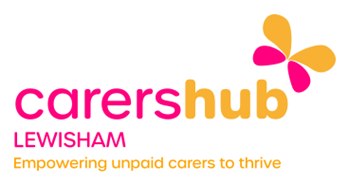 Carers Lewisham supports unpaid carers who look after a family member, neighbour or friend with a disability, physical or mental health condition, who couldn’t manage without their support.  Carers Hub, Waldram Place, Forest Hill, London SE23 2LB         Email:  info@carerslewisham.org.uk   Tel:020 8699 8686All activities are FREE to unpaid carers in Lewisham and there is no need to book.   All welcome!DayMorningLunchtimeAfternoonEveningMondayPilates6 weeks course resumingMonday 17th AprilCarers Hub10am-11amBereavement Support GroupCarers Hub10.00am to 12.00pmwith St Christopher’s HospiceTuesdayN4 Carers GroupCarers HubEvery Tuesday10.30am-12.30pmCares ForumCarers HubEvery 2 monthsN1 Carers Group3rd Tuesday of the monthWaldron Health Centre1pm-3pmMental Health Carers GroupLadywell Unit, Lewisham Hospital4th Tuesday of the month6pm-7.30pmWed.Beginners IT Workshop and Drop-InsOn-goingCarers Hub10.00 am - 12.00pmFranklin Method Exercise and Relaxation SessionsCarers Hub6 weeks starting 19th April 2023-31st May 202311.00am-12.00pmN3 Carers GroupSL Group PracticeSecond and fourth Wednesday10.30am-12.30pmN2 Carers GroupRushey Green Practice2nd and 4th Wednesday 2pm-4pmThursdayMale CarersCarers HubEvery Thursday10.30am-12.30pmComplimentary TherapyCarers HubTues and Thurs eveningsCall to book   £15/30minsFridayWellbeing Walkmeet at Carers Hub1st and 3rd Friday 11am to 1pmCarers Counselling 12 week FREE sessionsThroughout weekdays and evesCall to book